Using the Telephone User Interface (TUI)Log in to your mailboxPress [1] [3] [1] to listen to unread fax messagesPrint your faxTo print to your default destination press [2][1]To print to an alternative destination press [2][2]Enter the telephone number of the fax number followed by the [#]Using WebPhone Manager (WPM)Note:  WPM has context specific help.  Click on the “Help” button located at the top right corner of each page for detailed information regarding the options for that page.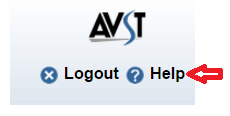 To review MessagesLog into WPM at https://webvmail.vcu.edu/.  The application will open to the Home page/Inbox Tab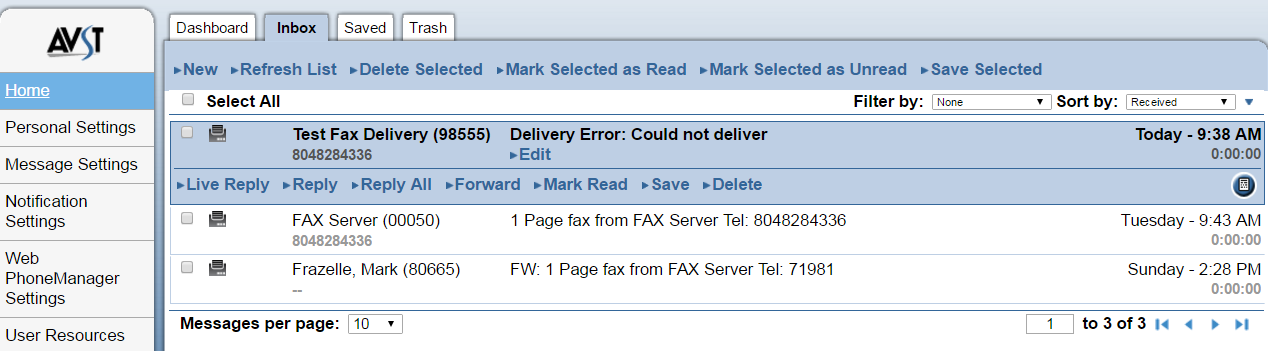 To download a fax click on the fax icon .  Your fax will be downloaded as a .tif file.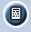 To open the file either click on the file at the bottom of your window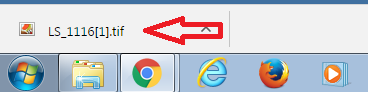 Or go to your Download folder to open the file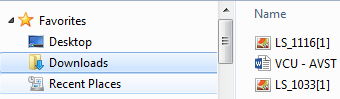 Forward a fax message with or without commentsFrom the Inbox or Saved tab click “Forward”.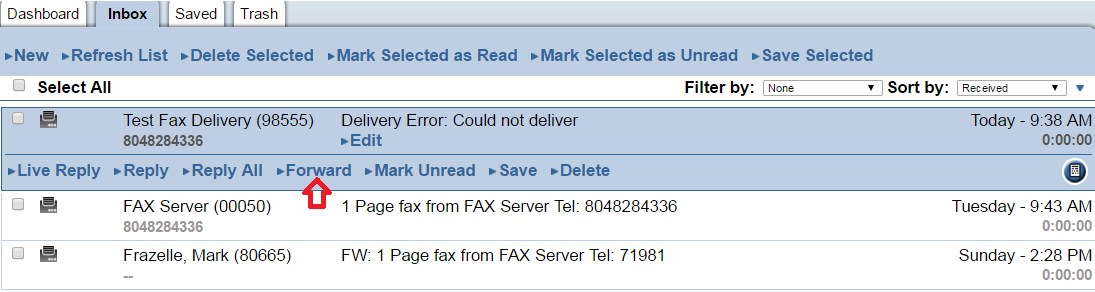 The Message Recording panel displays when you click New, Reply, or Forward in your Inbox, Saved, or Trash tabs. This panel allows you to record and send, forward, and reply to messages.To forward your message without commentsOptionally, change the message priority by selecting one or more of the settings at the bottom of the screen under “Message Settings”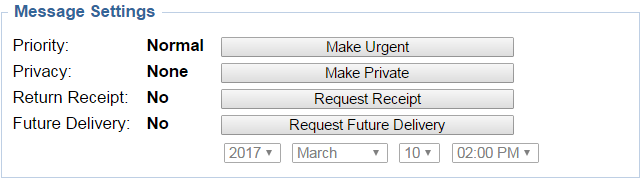 Click send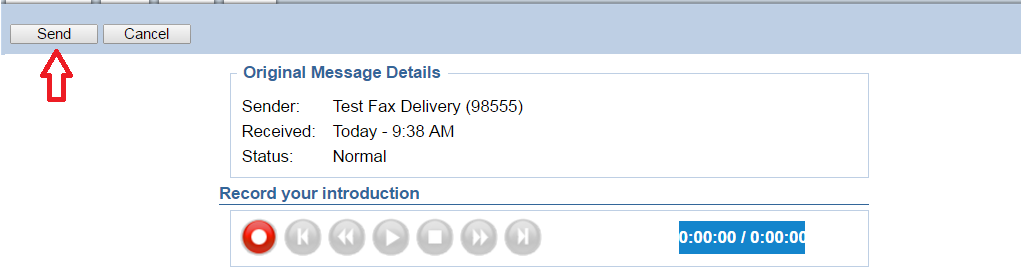 To forward with comments use the “Record your introduction” buttons to record your message.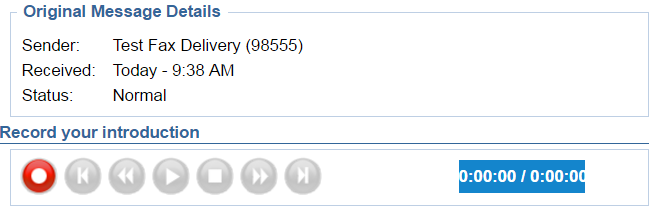 Click  to begin recording.  The voice mail system will call you on your VCU extension so you can record your message.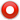 Lift your handset.  When you hear the beep, record your message. When you have finished recording  click  to stop, and then hang up.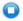 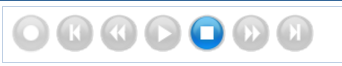 If you are unsure if you successfully recorded your message you can view the Recording Counter.  .  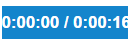 Other recording controls: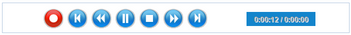 Click  to return to the beginning of the recording.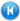 Click  to back up two seconds.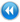 Click  to playback the recording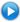 Click  to pause the playback.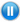 Click  to move forward two seconds.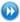 Click  to move to the end of the message.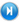 Add one or more recipientsIn the “Message Recipient” search field type the first few letters of the subscriber's first or last name.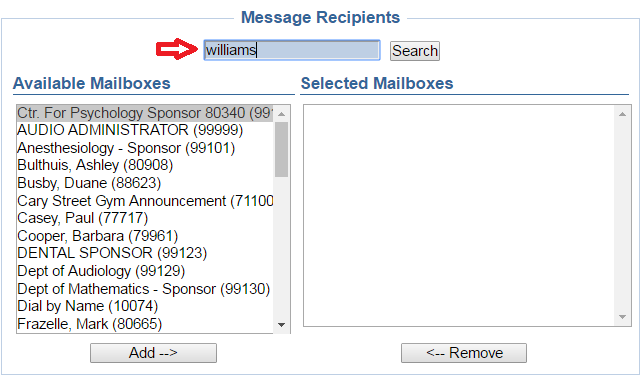 Click . The list of matching subscriber names displays in the Available Mailbox area.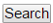 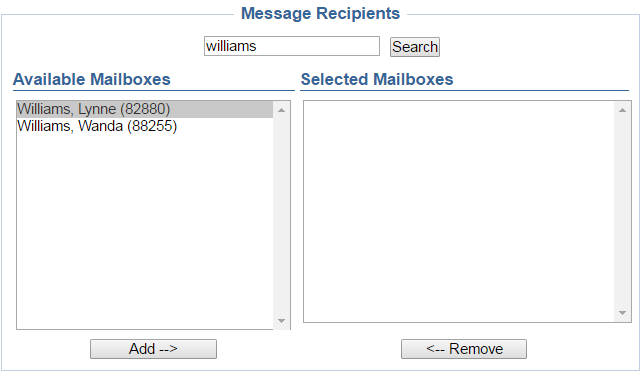 Highlight the desired name and click to move it from the “Available” window to the “Selected” window.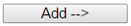 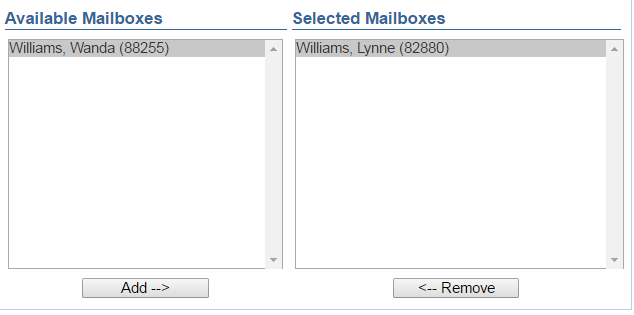 Optionally, change the message priority by selecting one or more of the settings at the bottom of the screen under “Message Settings”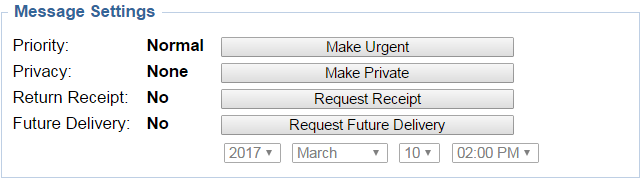 Click send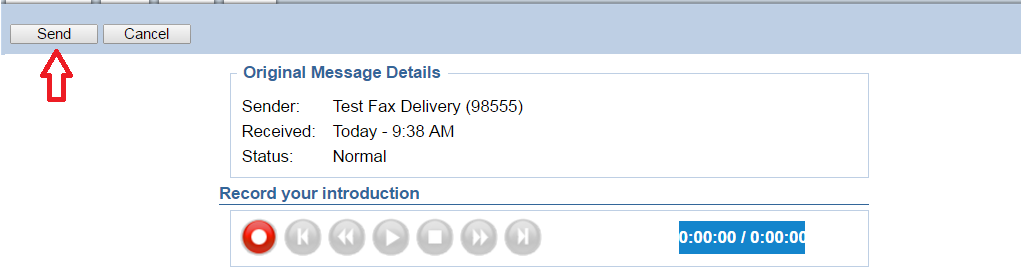 